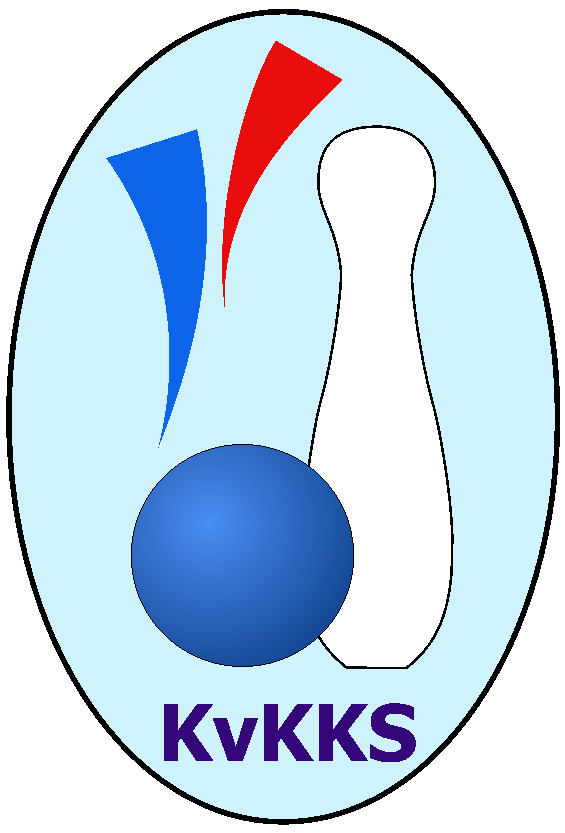 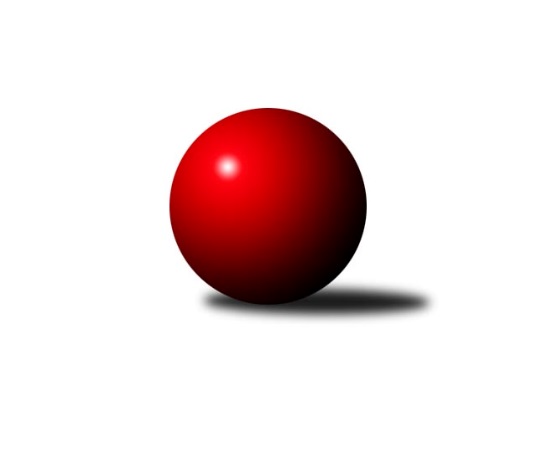 Č.20Ročník 2019/2020	7.3.2020Nejlepšího výkonu v tomto kole: 2466 dosáhlo družstvo: TJ Lomnice CKrajský přebor KV 2019/2020Výsledky 20. kolaSouhrnný přehled výsledků:TJ Lomnice C	- TJ Lomnice D	12:4	2466:2324		27.2.SKK K.Vary B 	- Slavia K.Vary		dohrávka		termín neurčenTJ Šabina 	- TJ Lomnice B		dohrávka		termín neurčenSokol Teplá	- Slovan KV C		dohrávka		termín neurčenKuželky Aš B	- TJ Jáchymov B		dohrávka		termín neurčenLoko Cheb C	- Kuželky Aš C		dohrávka		termín neurčenTJ Jáchymov B	- Sokol Teplá	4:12	2325:2389		29.2.TJ Lomnice B	- TJ Lomnice C	2:14	2386:2497		29.2.Kuželky Aš B	- SKK K.Vary B 	12:4	2554:2436		29.2.TJ Lomnice D	- Kuželky Aš C	6:10	2334:2412		29.2.Slovan KV C	- TJ Šabina 	2:14	2409:2538		29.2.Slavia K.Vary	- Loko Cheb C	6:10	2069:2411		1.3.SKK K.Vary B 	- TJ Lomnice B	11:5	2570:2541		7.3.TJ Šabina 	- Kuželky Aš B	14:2	2628:2418		7.3.Sokol Teplá	- Slavia K.Vary	10:6	2453:2437		7.3.Kuželky Aš C	- Slovan KV C	6:10	2575:2581		7.3.TJ Lomnice C	- TJ Jáchymov B	10:6	2479:2436		7.3.Loko Cheb C	- TJ Lomnice D	12:4	2650:2492		7.3.Tabulka družstev:	1.	TJ Šabina	18	14	1	3	199 : 89	2501	29	2.	Kuželky Aš B	18	14	0	4	196 : 92	2502	28	3.	TJ Jáchymov B	18	12	0	6	178 : 110	2447	24	4.	Loko Cheb C	18	11	0	7	153 : 135	2386	22	5.	TJ Lomnice C	19	10	0	9	154 : 150	2464	20	6.	Sokol Teplá	18	9	1	8	155 : 133	2466	19	7.	SKK K.Vary B	18	9	0	9	145 : 143	2449	18	8.	TJ Lomnice B	18	8	1	9	147 : 141	2500	17	9.	Slavia K.Vary	18	7	0	11	125 : 163	2441	14	10.	Slovan KV C	18	7	0	11	114 : 174	2393	14	11.	Kuželky Aš C	18	4	0	14	92 : 196	2369	8	12.	TJ Lomnice D	19	2	1	16	86 : 218	2382	5Podrobné výsledky kola:	 TJ Lomnice C	2466	12:4	2324	TJ Lomnice D	Filip Maňák	 	 220 	 180 		400 	 0:2 	 421 	 	211 	 210		Ludvík Maňák	Petr Janda	 	 177 	 211 		388 	 2:0 	 380 	 	201 	 179		Radek Plechatý	Růžena Kovačíková	 	 191 	 191 		382 	 0:2 	 383 	 	171 	 212		Kateřina Klierová	Jiří Flejšar	 	 228 	 214 		442 	 2:0 	 378 	 	179 	 199		Josef Zvěřina	Lubomír Hromada	 	 207 	 217 		424 	 2:0 	 412 	 	208 	 204		Hanuš Slavík	Přemysl Krůta	 	 212 	 218 		430 	 2:0 	 350 	 	175 	 175		Libuše Korbelovározhodčí: Lubomír Hromada Nejlepší výkon utkání: 442 - Jiří Flejšar	 TJ Jáchymov B	2325	4:12	2389	Sokol Teplá	Vladimír Maxa	 	 218 	 213 		431 	 2:0 	 399 	 	200 	 199		Miroslava Poláčková	Jiří Šeda	 	 216 	 210 		426 	 2:0 	 418 	 	215 	 203		Miroslava Boková	Vlastimil Čegan	 	 190 	 194 		384 	 0:2 	 420 	 	199 	 221		Jiří Velek	Vladimír Lukeš	 	 210 	 201 		411 	 0:2 	 434 	 	241 	 193		Miroslav Pešťák	Juraj Šándor	 	 154 	 186 		340 	 0:2 	 379 	 	193 	 186		Jan Mandák	Sabina Heroldová	 	 168 	 165 		333 	 0:2 	 339 	 	162 	 177		Rostislav Milotarozhodčí: Jiří Šeda Nejlepší výkon utkání: 434 - Miroslav Pešťák	 TJ Lomnice B	2386	2:14	2497	TJ Lomnice C	Radek Cholopov	 	 210 	 178 		388 	 0:2 	 395 	 	207 	 188		Filip Maňák	Pavel Přerost	 	 211 	 206 		417 	 0:2 	 443 	 	217 	 226		Jiří Flejšar	Věra Martincová	 	 198 	 191 		389 	 0:2 	 394 	 	193 	 201		Růžena Kovačíková	Tereza Štursová	 	 209 	 218 		427 	 2:0 	 402 	 	210 	 192		Petr Lidmila	Zdeněk Chvátal	 	 189 	 192 		381 	 0:2 	 432 	 	211 	 221		Lubomír Hromada	Rudolf Štěpanovský	 	 198 	 186 		384 	 0:2 	 431 	 	212 	 219		Přemysl Krůtarozhodčí: Zdeněk Chvátal Nejlepší výkon utkání: 443 - Jiří Flejšar	 Kuželky Aš B	2554	12:4	2436	SKK K.Vary B 	Václav Mašek	 	 194 	 193 		387 	 0:2 	 423 	 	188 	 235		Ivan Žaloudík	Martina Pospíšilová	 	 230 	 229 		459 	 2:0 	 422 	 	218 	 204		Ladislav Urban	Luděk Kratochvíl	 	 197 	 233 		430 	 2:0 	 394 	 	195 	 199		Martina Sobotková	Vladislav Urban	 	 198 	 232 		430 	 2:0 	 384 	 	201 	 183		Bronislava Hánělová	Václav Veselý	 	 189 	 229 		418 	 0:2 	 431 	 	206 	 225		Václav Zeman	Dagmar Jedličková	 	 215 	 215 		430 	 2:0 	 382 	 	205 	 177		Jiří Gabriškorozhodčí: Václav Mašek Nejlepší výkon utkání: 459 - Martina Pospíšilová	 TJ Lomnice D	2334	6:10	2412	Kuželky Aš C	Kateřina Klierová	 	 225 	 209 		434 	 2:0 	 375 	 	184 	 191		Ota Maršát ml.	Radek Plechatý	 	 206 	 204 		410 	 2:0 	 409 	 	200 	 209		Václav Pilař	Josef Zvěřina *1	 	 163 	 181 		344 	 0:2 	 404 	 	203 	 201		Ota Laudát	Libuše Korbelová	 	 191 	 214 		405 	 2:0 	 375 	 	204 	 171		Vladimír Míšanek	Hanuš Slavík	 	 190 	 182 		372 	 0:2 	 423 	 	223 	 200		Jitka Laudátová	Ludvík Maňák	 	 201 	 168 		369 	 0:2 	 426 	 	230 	 196		Vladimír Veselý ml.rozhodčí: Hanuš Slavík střídání: *1 od 37. hodu Lucie ManěnováNejlepší výkon utkání: 434 - Kateřina Klierová	 Slovan KV C	2409	2:14	2538	TJ Šabina 	Pavlína Stašová	 	 204 	 198 		402 	 0:2 	 435 	 	220 	 215		František Seidl	Robert Žalud	 	 200 	 203 		403 	 0:2 	 438 	 	227 	 211		Tomáš Seidl	Michaela Čejková	 	 200 	 187 		387 	 0:2 	 422 	 	202 	 220		Jiří Beneš ml.	Luděk Stříž	 	 207 	 203 		410 	 2:0 	 394 	 	179 	 215		Marek Zvěřina	Jaroslava Chlupová	 	 197 	 201 		398 	 0:2 	 437 	 	210 	 227		Eduard Seidl	Marcel Toužimský	 	 188 	 221 		409 	 0:2 	 412 	 	190 	 222		Jaromír Černýrozhodčí: Zdeňka Zmeškalová Nejlepší výkon utkání: 438 - Tomáš Seidl	 Slavia K.Vary	2069	6:10	2411	Loko Cheb C	Ondřej Černohous	 	 212 	 202 		414 	 2:0 	 406 	 	218 	 188		Bohumil Vyleťal	Zdeněk Chmel	 	 212 	 204 		416 	 0:2 	 422 	 	212 	 210		Miroslav Budil	Martin Mojžíš	 	 221 	 232 		453 	 2:0 	 414 	 	210 	 204		Josef Chrastil	Štefan Cimbala	 	 213 	 193 		406 	 2:0 	 369 	 	175 	 194		Petr Málek	Zdeněk Frydrýn	 	 207 	 173 		380 	 0:2 	 402 	 	213 	 189		Jana Hamrová	nikdo nenastoupil	 	 0 	 0 		0 	 0:2 	 398 	 	188 	 210		Eva Nováčkovározhodčí: Zdeňka Zmeškalová Nejlepší výkon utkání: 453 - Martin Mojžíš	 SKK K.Vary B 	2570	11:5	2541	TJ Lomnice B	Pavel Boháč	 	 207 	 196 		403 	 0:2 	 405 	 	202 	 203		Věra Martincová	Ivan Žaloudík	 	 225 	 228 		453 	 2:0 	 406 	 	193 	 213		Zdeněk Chvátal	Martina Sobotková	 	 216 	 209 		425 	 2:0 	 405 	 	191 	 214		Zuzana Kožíšková	Ladislav Urban	 	 205 	 188 		393 	 0:2 	 433 	 	210 	 223		Tereza Štursová	Václav Zeman	 	 248 	 213 		461 	 2:0 	 457 	 	211 	 246		Rudolf Štěpanovský	Bronislava Hánělová	 	 227 	 208 		435 	 1:1 	 435 	 	209 	 226		Radek Cholopovrozhodčí: Vítězslav Vodehnal Nejlepší výkon utkání: 461 - Václav Zeman	 TJ Šabina 	2628	14:2	2418	Kuželky Aš B	Tomáš Seidl	 	 254 	 216 		470 	 2:0 	 426 	 	205 	 221		Martina Pospíšilová	František Seidl	 	 222 	 236 		458 	 2:0 	 411 	 	230 	 181		Václav Vieweg	Marek Zvěřina	 	 202 	 203 		405 	 0:2 	 415 	 	215 	 200		Dagmar Jedličková	Eduard Seidl	 	 230 	 210 		440 	 2:0 	 392 	 	206 	 186		Luděk Kratochvíl	Jiří Beneš ml.	 	 206 	 220 		426 	 2:0 	 376 	 	189 	 187		Vladislav Urban	Jaromír Černý	 	 209 	 220 		429 	 2:0 	 398 	 	202 	 196		Václav Veselýrozhodčí: Jaromír Černý Nejlepší výkon utkání: 470 - Tomáš Seidl	 Sokol Teplá	2453	10:6	2437	Slavia K.Vary	Luboš Axamský	 	 210 	 208 		418 	 2:0 	 394 	 	182 	 212		Zdeněk Frydrýn	Rostislav Milota	 	 187 	 187 		374 	 0:2 	 375 	 	210 	 165		Zdeněk Chmel	Miroslava Boková	 	 212 	 234 		446 	 2:0 	 396 	 	193 	 203		Štefan Cimbala	Miroslava Poláčková	 	 194 	 215 		409 	 0:2 	 440 	 	228 	 212		Martin Mojžíš	Jiří Velek	 	 206 	 191 		397 	 0:2 	 425 	 	206 	 219		Radek Cimbala	Miroslav Pešťák	 	 207 	 202 		409 	 2:0 	 407 	 	183 	 224		Ondřej Černohousrozhodčí: Luboš Axamský Nejlepší výkon utkání: 446 - Miroslava Boková	 Kuželky Aš C	2575	6:10	2581	Slovan KV C	Jiří Plavec	 	 180 	 207 		387 	 0:2 	 419 	 	211 	 208		Robert Žalud	Ota Laudát	 	 223 	 240 		463 	 2:0 	 394 	 	196 	 198		Pavlína Stašová	Ota Maršát ml.	 	 186 	 197 		383 	 0:2 	 438 	 	217 	 221		Luděk Stříž	Vladimír Veselý ml.	 	 210 	 246 		456 	 2:0 	 451 	 	221 	 230		Miroslav Handšuh	Václav Pilař	 	 230 	 224 		454 	 2:0 	 391 	 	205 	 186		Jiří Šafr	Jitka Laudátová	 	 209 	 223 		432 	 0:2 	 488 	 	220 	 268		Marcel Toužimskýrozhodčí: Jiří Plavec Nejlepší výkon utkání: 488 - Marcel Toužimský	 TJ Lomnice C	2479	10:6	2436	TJ Jáchymov B	Jiří Flejšar	 	 195 	 203 		398 	 0:2 	 403 	 	197 	 206		Ladislav Martínek	Petr Janda	 	 210 	 201 		411 	 0:2 	 430 	 	213 	 217		Stanislav Pelc	Filip Maňák	 	 190 	 212 		402 	 0:2 	 410 	 	210 	 200		Vladimír Lukeš	Petr Lidmila	 	 212 	 228 		440 	 2:0 	 414 	 	214 	 200		Vladimír Maxa	Lubomír Hromada	 	 217 	 207 		424 	 2:0 	 414 	 	224 	 190		Jiří Šeda	Přemysl Krůta	 	 189 	 215 		404 	 2:0 	 365 	 	196 	 169		Vlastimil Čeganrozhodčí: Růžena Kovačíková Nejlepší výkon utkání: 440 - Petr Lidmila	 Loko Cheb C	2650	12:4	2492	TJ Lomnice D	Ivan Rambousek	 	 203 	 203 		406 	 0:2 	 445 	 	216 	 229		Radek Plechatý	Miroslav Budil	 	 223 	 225 		448 	 2:0 	 408 	 	188 	 220		Kateřina Klierová *1	Bohumil Vyleťal	 	 227 	 217 		444 	 2:0 	 418 	 	206 	 212		Ludvík Maňák	Jana Hamrová	 	 241 	 236 		477 	 2:0 	 392 	 	200 	 192		Hanuš Slavík	Jiří Nováček	 	 251 	 226 		477 	 2:0 	 387 	 	187 	 200		Libuše Korbelová	Eva Nováčková	 	 180 	 218 		398 	 0:2 	 442 	 	214 	 228		Michaela Heidlerovározhodčí: Jana Hamrová střídání: *1 od 67. hodu Lucie ManěnováNejlepšího výkonu v tomto utkání: 477 kuželek dosáhli: Jana Hamrová, Jiří NováčekPořadí jednotlivců:	jméno hráče	družstvo	celkem	plné	dorážka	chyby	poměr kuž.	Maximum	1.	Ivan Žaloudík 	SKK K.Vary B 	472.50	312.5	160.0	3.0	2/3	(480)	2.	Martina Pospíšilová 	Kuželky Aš B	447.04	295.8	151.3	4.6	4/5	(492)	3.	Jozef Vaško 	Slavia K.Vary	435.77	298.9	136.9	5.7	5/6	(468)	4.	Marcel Toužimský 	Slovan KV C	434.65	294.2	140.5	4.1	5/6	(483)	5.	Miroslav Handšuh 	Slovan KV C	432.55	301.0	131.6	7.5	5/6	(474)	6.	Lucie Vajdíková 	TJ Lomnice B	430.83	287.5	143.3	5.8	3/4	(447)	7.	Václav Zeman 	SKK K.Vary B 	429.00	294.8	134.2	5.2	3/3	(470)	8.	Radek Cimbala 	Slavia K.Vary	428.86	295.4	133.4	4.9	6/6	(459)	9.	Tomáš Seidl 	TJ Šabina 	428.27	287.7	140.5	4.9	5/6	(477)	10.	Rudolf Štěpanovský 	TJ Lomnice B	427.87	294.6	133.3	5.7	3/4	(444)	11.	Pavel Boháč 	SKK K.Vary B 	426.19	288.5	137.7	4.3	3/3	(466)	12.	Stanislav Pelc 	TJ Jáchymov B	425.97	295.6	130.3	6.1	5/5	(447)	13.	Miroslav Pešťák 	Sokol Teplá	425.93	295.2	130.8	5.3	4/4	(454)	14.	Martin Mojžíš 	Slavia K.Vary	425.61	290.8	134.8	4.3	6/6	(510)	15.	Jaromír Valenta 	Sokol Teplá	425.17	288.7	136.5	5.0	3/4	(462)	16.	Eduard Seidl 	TJ Šabina 	424.63	297.7	127.0	7.1	4/6	(461)	17.	Luboš Axamský 	Sokol Teplá	423.08	285.9	137.2	5.7	4/4	(451)	18.	Miroslava Boková 	Sokol Teplá	422.92	284.8	138.1	4.4	4/4	(460)	19.	Jaromír Černý 	TJ Šabina 	422.50	291.7	130.8	7.4	6/6	(455)	20.	Věra Martincová 	TJ Lomnice B	422.07	291.3	130.7	7.7	3/4	(464)	21.	Miroslava Poláčková 	Sokol Teplá	421.17	288.6	132.6	7.5	4/4	(453)	22.	Dagmar Jedličková 	Kuželky Aš B	420.66	292.3	128.4	6.8	5/5	(453)	23.	Ondřej Černohous 	Slavia K.Vary	419.86	291.7	128.2	7.5	6/6	(450)	24.	Václav Vieweg 	Kuželky Aš B	419.70	290.6	129.2	7.3	5/5	(470)	25.	Tereza Štursová 	TJ Lomnice B	418.67	294.3	124.4	7.8	4/4	(468)	26.	Jiří Velek 	Sokol Teplá	417.98	288.3	129.7	5.3	4/4	(460)	27.	Vítězslav Vodehnal 	SKK K.Vary B 	417.90	282.7	135.2	5.7	3/3	(450)	28.	Lubomír Hromada 	TJ Lomnice C	416.28	290.8	125.4	7.1	3/3	(452)	29.	Václav Veselý 	Kuželky Aš B	415.74	293.9	121.8	7.5	5/5	(469)	30.	Zuzana Kožíšková 	TJ Lomnice B	414.55	291.4	123.1	9.4	4/4	(458)	31.	František Seidl 	TJ Šabina 	414.34	296.4	117.9	8.8	5/6	(448)	32.	Jiří Flejšar 	TJ Lomnice C	413.96	289.4	124.5	7.8	3/3	(441)	33.	Vladimír Maxa 	TJ Jáchymov B	413.93	285.9	128.0	7.7	5/5	(441)	34.	Jiří Šafr 	Slovan KV C	413.60	289.9	123.7	7.9	5/6	(442)	35.	Petr Janda 	TJ Lomnice C	413.50	291.4	122.1	6.8	3/3	(441)	36.	Zdeněk Chvátal 	TJ Lomnice B	413.07	292.5	120.6	8.4	3/4	(466)	37.	Luděk Kratochvíl 	Kuželky Aš B	413.07	289.0	124.1	7.9	5/5	(462)	38.	Radek Cholopov 	TJ Lomnice B	412.23	292.8	119.5	6.6	4/4	(438)	39.	Marek Zvěřina 	TJ Šabina 	411.86	287.2	124.7	8.6	6/6	(438)	40.	Pavel Kučera 	TJ Šabina 	411.50	285.1	126.4	6.5	5/6	(474)	41.	Pavel Přerost 	TJ Lomnice B	410.81	284.0	126.8	7.7	4/4	(429)	42.	Martina Sobotková 	SKK K.Vary B 	408.38	290.0	118.4	8.8	3/3	(461)	43.	Vladislav Urban 	Kuželky Aš B	408.05	288.5	119.6	9.2	5/5	(452)	44.	Bronislava Hánělová 	SKK K.Vary B 	407.71	287.6	120.1	5.5	3/3	(456)	45.	Eva Nováčková 	Loko Cheb C	406.78	288.9	117.9	7.8	5/5	(436)	46.	Miroslav Budil 	Loko Cheb C	405.74	284.7	121.1	7.0	5/5	(505)	47.	Růžena Kovačíková 	TJ Lomnice C	405.58	282.5	123.0	9.3	3/3	(421)	48.	Pavlína Stašová 	Slovan KV C	405.58	285.7	119.9	9.5	6/6	(437)	49.	Bohumil Vyleťal 	Loko Cheb C	405.47	281.2	124.2	6.6	5/5	(463)	50.	Albert Kupčík 	TJ Lomnice C	404.11	284.0	120.1	6.9	3/3	(426)	51.	Ladislav Martínek 	TJ Jáchymov B	402.38	277.3	125.1	9.1	4/5	(420)	52.	Vladimír Lukeš 	TJ Jáchymov B	401.42	288.0	113.5	9.4	5/5	(423)	53.	Štefan Mrenica 	TJ Jáchymov B	401.19	290.3	110.9	10.1	4/5	(425)	54.	Radek Plechatý 	TJ Lomnice D	400.43	286.5	113.9	9.8	5/5	(435)	55.	Kateřina Klierová 	TJ Lomnice D	399.88	284.8	115.1	8.5	4/5	(439)	56.	Václav Čechura 	SKK K.Vary B 	399.83	285.5	114.3	12.0	2/3	(456)	57.	Jitka Laudátová 	Kuželky Aš C	399.33	284.2	115.2	9.2	5/5	(420)	58.	Libuše Korbelová 	TJ Lomnice D	399.27	274.8	124.5	8.4	5/5	(419)	59.	Jan Mandák 	Sokol Teplá	398.33	289.9	108.4	11.5	3/4	(403)	60.	Vladimír Míšanek 	Kuželky Aš C	397.79	283.1	114.7	10.5	5/5	(429)	61.	Jiří Šeda 	TJ Jáchymov B	396.80	279.0	117.8	6.8	5/5	(427)	62.	Ota Laudát 	Kuželky Aš C	395.31	284.4	110.9	8.1	5/5	(425)	63.	Jiří Beneš  ml.	TJ Šabina 	394.30	279.3	115.0	8.3	5/6	(425)	64.	Štefan Cimbala 	Slavia K.Vary	393.14	281.3	111.8	10.4	6/6	(438)	65.	Ota Maršát  ml.	Kuželky Aš C	392.93	280.4	112.5	10.9	5/5	(411)	66.	Lucie Maněnová 	TJ Lomnice D	392.43	274.3	118.2	9.8	5/5	(411)	67.	Hanuš Slavík 	TJ Lomnice D	390.45	279.2	111.2	11.9	4/5	(416)	68.	Vladimír Veselý  ml.	Kuželky Aš C	389.19	277.8	111.4	10.3	4/5	(435)	69.	Jana Hamrová 	Loko Cheb C	388.00	285.2	102.8	11.5	5/5	(439)	70.	Jaroslava Chlupová 	Slovan KV C	383.80	274.6	109.3	9.8	5/6	(417)	71.	Jiří Gabriško 	SKK K.Vary B 	382.50	270.0	112.5	14.0	2/3	(437)	72.	Josef Zvěřina 	TJ Lomnice D	381.38	275.9	105.5	13.8	4/5	(407)	73.	Petr Lidmila 	TJ Lomnice C	380.38	267.6	112.8	7.6	3/3	(403)	74.	Pavel Pokorný 	Loko Cheb C	380.36	271.7	108.6	10.8	5/5	(407)	75.	Michaela Čejková 	Slovan KV C	378.33	271.8	106.6	13.0	5/6	(453)	76.	Vladimír Černohous 	Slavia K.Vary	377.50	266.9	110.6	10.3	5/6	(452)	77.	Rostislav Milota 	Sokol Teplá	376.50	258.0	118.5	9.8	3/4	(404)	78.	Jiří Plavec 	Kuželky Aš C	376.18	275.3	100.9	13.6	4/5	(423)	79.	Petr Málek 	Loko Cheb C	371.00	268.5	102.5	11.4	5/5	(396)	80.	Zdeňka Zmeškalová 	Slovan KV C	366.80	270.7	96.1	16.2	5/6	(417)		Rudolf Schimmer 	TJ Lomnice C	452.00	286.0	166.0	4.0	1/3	(452)		Jiří Nováček 	Loko Cheb C	436.38	292.8	143.6	2.4	2/5	(483)		Daniel Furch 	TJ Lomnice C	430.00	300.0	130.0	8.0	1/3	(430)		Michaela Heidlerová 	TJ Lomnice D	424.90	295.2	129.7	4.8	3/5	(467)		Václav Mašek 	Kuželky Aš B	421.07	289.6	131.4	6.3	2/5	(466)		Blanka Pešková 	SKK K.Vary B 	421.00	296.0	125.0	6.0	1/3	(421)		Luděk Stříž 	Slovan KV C	411.00	286.3	124.8	5.9	2/6	(453)		Miroslav Vlček 	TJ Jáchymov B	410.50	287.0	123.5	6.0	2/5	(417)		Gerhard Brandl 	TJ Šabina 	409.25	282.3	127.0	7.1	2/6	(426)		Filip Maňák 	TJ Lomnice C	409.00	283.0	126.0	4.0	1/3	(409)		Daniel Hussar 	Loko Cheb C	407.00	282.0	125.0	6.0	1/5	(407)		Monika Maněnová 	TJ Lomnice C	401.00	278.5	122.5	10.3	1/3	(414)		Jiří Beneš 	TJ Šabina 	400.00	284.5	115.5	5.5	1/6	(414)		Silva Čedíková 	TJ Lomnice D	397.00	295.0	102.0	15.0	1/5	(397)		Lucie Kožíšková 	TJ Lomnice B	397.00	301.0	96.0	13.0	1/4	(397)		Ivona Mašková 	Kuželky Aš C	393.00	280.0	113.0	10.0	1/5	(393)		Ludvík Maňák 	TJ Lomnice D	392.00	269.0	123.0	8.0	1/5	(392)		Zdeněk Frydrýn 	Slavia K.Vary	389.00	266.0	123.0	10.0	1/6	(389)		Ladislav Urban 	SKK K.Vary B 	386.60	277.6	109.0	13.8	1/3	(418)		Vlastimil Čegan 	TJ Jáchymov B	383.07	269.3	113.7	9.5	3/5	(433)		Jaroslav Bendák 	TJ Lomnice C	380.67	272.0	108.7	13.7	1/3	(388)		Iva Knesplová Koubková 	TJ Lomnice C	369.00	271.0	98.0	17.0	1/3	(369)		Zdeněk Chmel 	Slavia K.Vary	368.50	277.5	91.0	13.5	2/6	(376)		František Repčík 	Kuželky Aš C	362.17	263.0	99.2	14.2	3/5	(387)		Luboš Kožíšek 	TJ Lomnice C	326.00	258.0	68.0	21.0	1/3	(326)		Václav Basl 	TJ Lomnice D	325.00	223.0	102.0	15.0	1/5	(325)		Vladimír Štýber 	Slovan KV C	280.00	201.0	79.0	17.0	1/6	(280)Sportovně technické informace:Starty náhradníků:registrační číslo	jméno a příjmení 	datum startu 	družstvo	číslo startu16242	Juraj Šándor	29.02.2020	TJ Jáchymov B	1x24888	Ivan Rambousek	07.03.2020	Loko Cheb C	1x22605	Josef Chrastil	01.03.2020	Loko Cheb C	1x21994	Sabina Heroldová	29.02.2020	TJ Jáchymov B	1x
Hráči dopsaní na soupisku:registrační číslo	jméno a příjmení 	datum startu 	družstvo	Program dalšího kola:Nejlepší šestka kola - absolutněNejlepší šestka kola - absolutněNejlepší šestka kola - absolutněNejlepší šestka kola - absolutněNejlepší šestka kola - dle průměru kuželenNejlepší šestka kola - dle průměru kuželenNejlepší šestka kola - dle průměru kuželenNejlepší šestka kola - dle průměru kuželenNejlepší šestka kola - dle průměru kuželenPočetJménoNázev týmuVýkonPočetJménoNázev týmuPrůměr (%)Výkon4xJiří FlejšarTJ Lomnice C4423xJiří FlejšarTJ Lomnice C109.974421xPřemysl KrůtaTJ Lomnice C4301xPřemysl KrůtaTJ Lomnice C106.984302xLubomír HromadaTJ Lomnice C4242xLubomír HromadaTJ Lomnice C105.494241xLudvík MaňákTJ Lomnice D4211xLudvík MaňákTJ Lomnice D104.754211xHanuš SlavíkTJ Lomnice D4121xHanuš SlavíkTJ Lomnice D102.514122xFilip MaňákTJ Lomnice C4001xFilip MaňákTJ Lomnice C99.52400